Профилактика деструктивного поведения подростка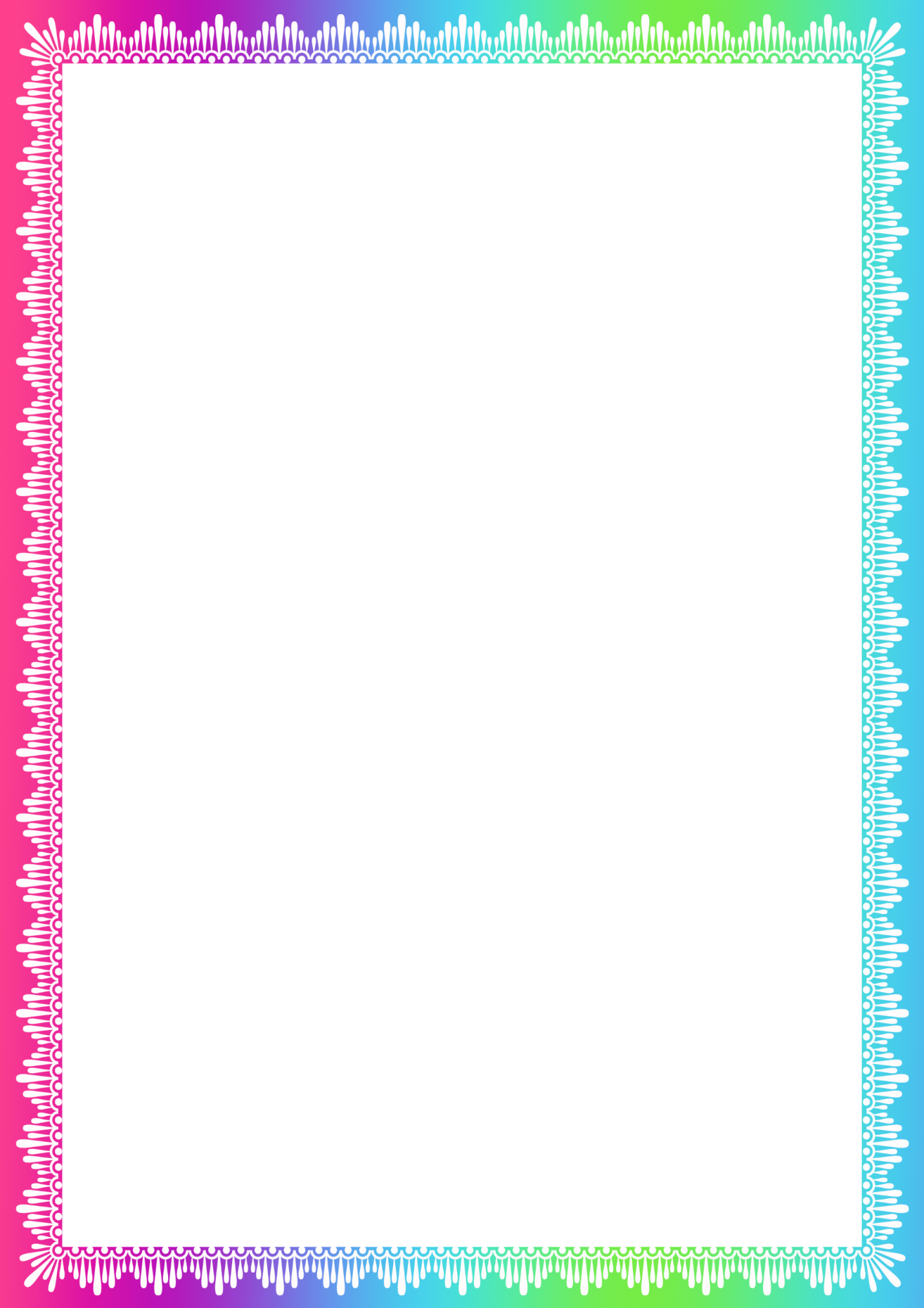 ПАМЯТКА ДЛЯ РОДИТЕЛЕЙКакие признаки поведения подростка могут насторожить родителя?Психологические (повышенная возбудимость, тревожность, перерастающая в грубость, склонность к депрессии, неспособность сочувствовать другим людям, утрата прежнего эмоционального контакта с одноклассниками, стремление быть в центре внимания любой ценой, нелюдимость, отсутствие друзей).Изменения в поведении (конфликтное поведение, проявление интереса к сценам насилия, трансляция деструктивного контента в социальных сетях, жестокое обращение с животными, пассивный протест).Изменения во внешнем виде (использование деструктивной символики во внешнем виде, наличие синяков, ран на теле, нежелание следить за своим внешним видом).Что родитель должен сделать, если обнаружил эти признаки?
Если вы увидели хотя бы один из признаков – это уже достаточный повод для того, чтобы уделить внимание своему подростку и поговорить с ним. Спросите, можете ли вы ему помочь и как, с его точки зрения, это сделать лучше. Не игнорируйте ситуацию. Даже, если Ваш сын или дочь отказываются от помощи, уделяйте ему больше внимания, чем обычно.Главные правила взаимодействия родителей с подростками:Сохранять контакт со своим ребенком. 
Расспрашивайте подростка о том, что его интересует.Не начинайте общение с претензий.В подростковом возрасте предпочтительной формой воспитания является заключение договоренностей. •Говорить о перспективах в жизни и будущем. 
•Говорить на серьезные темы, не бойтесь делиться своим опытом, размышлениями. •Передать ребенку понимание ценности жизни самой по себе. Лучший способ привить любовь к жизни – ваш собственный пример. 
•Дать понять ребенку, что опыт поражения, такой же важный опыт, как и достижение успеха.•Проявить любовь и заботу, понять, что стоит за внешней грубостью подростка.•Найти баланс между предоставлением свободы и родительским руководством. •Вовремя обратиться к специалисту, если Вы понимаете, что у Вас по каким-то причинам не получается сохранить контакт со своим ребенком. Главная цель-переключить внимание и активизировать положительные качества и внутренний потенциал ребенка, мотивировать на социально-позитивное и законопослушное поведение.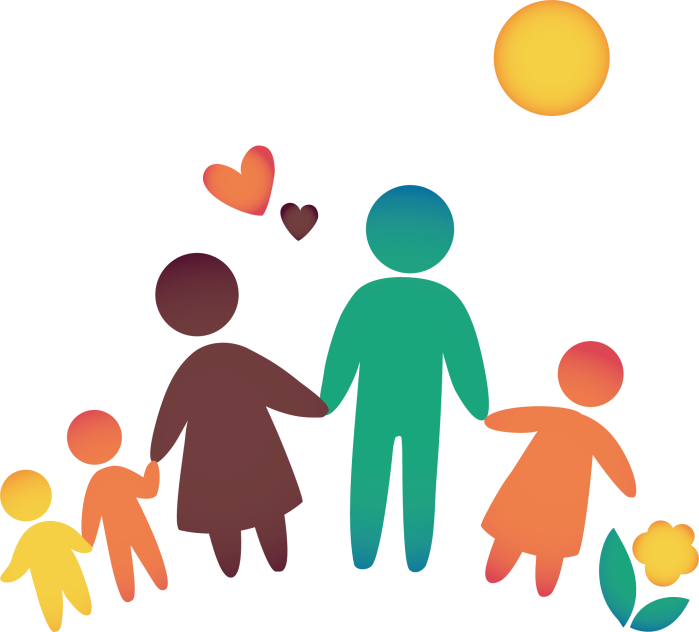 